MATEMATIKAPozdravljeni učenci. Nadaljujemo s štirikotniki.PETEK8. 5. 2020 – ENAKOKRAKI TRAPEZ »Zapis v zvezek«: ENAKOKRAKI TRAPEZ Zapišite v zvezek in zapomnite si lastnosti in opis za enakokraki trapez.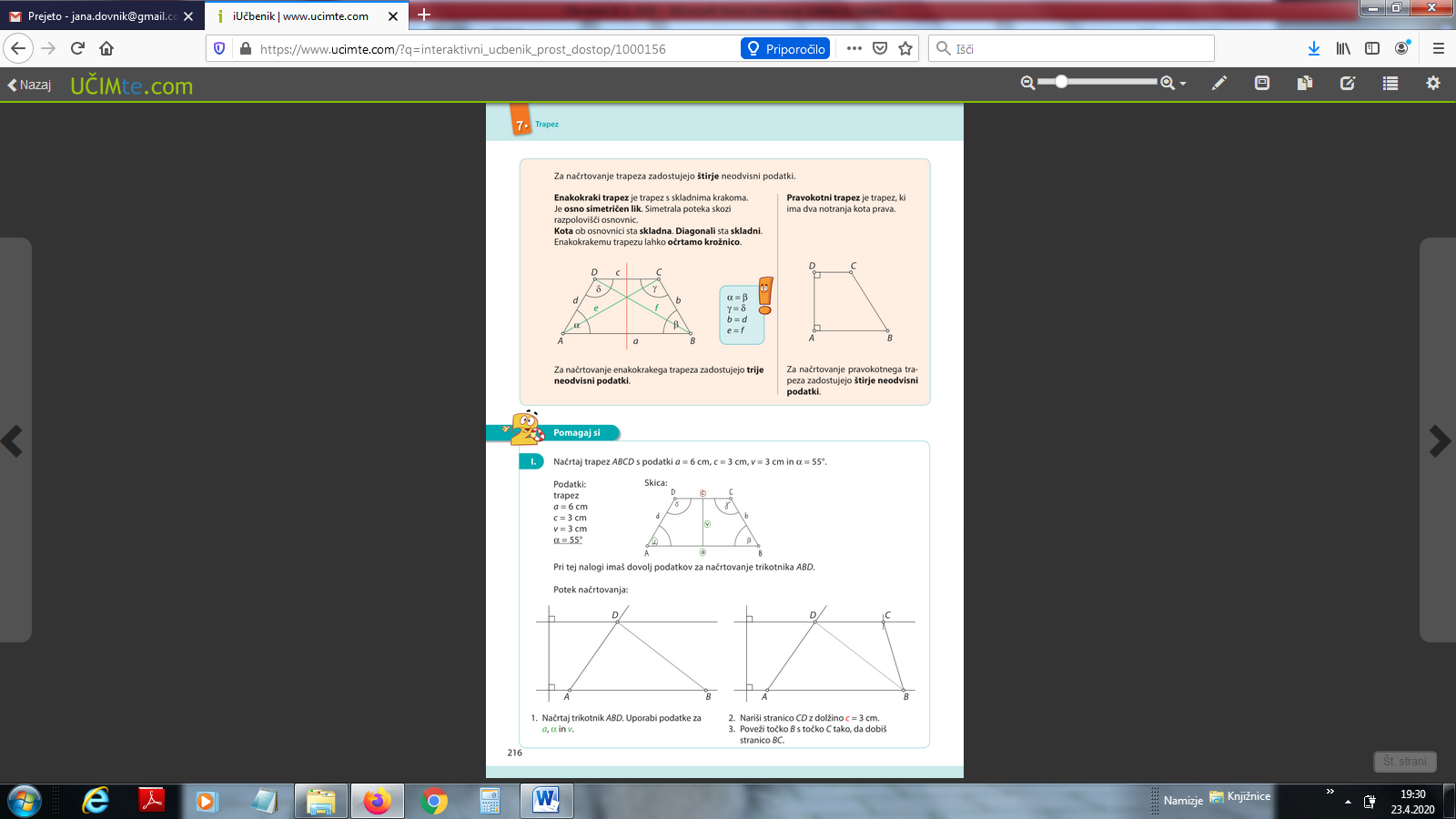 Rešite v Učbeniku eno od skupin A ali B ali C: (dovoljeno tudi vse)A, B, C: str. 217, nal. 34 (vsi)A : str. 218, nal. 38 a, 40 a, 41 a (lažje naloge)B : str. 218, nal. 38 b, 40 b, 41b (srednje težke)C : str. 218, nal. 42, 44, Misija v neznano (izziv)Naloge poslikajte in mi pošljite na moj mail – če je možno, še danes.Ostanite zdravi.jana.dovnik@gmail.com